      Bulletin d’inscription aux réunions du RPE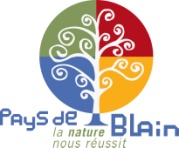    NOM Prénom………………………………………….Bulletin à déposer à l’accueil du siège du Pays de Blain, ou à envoyer par mail à :  accueil@cc-regionblain.fr avant le 21 septembre 2020Si vous participez à la réunion de rentrée et que vous avez des questions concernant  « le guide ministériel, le protocole des ateliers, la nouvelle organisation du service du RPE, la fiche de calcul de salaire, les formations et un point sur les projets de l’année des ateliers et du RPE, ou autres questions diverses. », nous vous invitons à nous les transmettre en amont de cette rencontre ci-dessous :………………………………………………………………………………………………………………………………………………………………………………………………………………………………………………………………………………………………………………………………………………………………………………………………………………………………………………………………………………………………………………………………………………………………………………………………………………………………………………………………………………………………………………………………………………………………………………………………………………………………………………………………………………………………………………………………………………………………………………………………………………………………………………………………………………………………………………………………………………………………………………………………………………………………………………………………………………………………………………………………………………………………………………………………………………………………………………………………………………………………………………………………………………………………………………………………………………………………………………………………………………………………………………………………………………………………………………………………………………………………………………………………………………………………………………………………………………………………………………………………………………………………………………………………………………………………………………………………………………………………………………………………………………………………………………………………………………………………………………………………………………………………………………………………………………………………………………………………………………………………………………………………………………………………………………………………………………………………………………………………………………………………………………………………………………réunionsOui je suis intéressé(e)  Non je ne suis pas intéressé(e)Remarque ou questionRéunion rentrée 23 septembreSt Omer La PinsonnetteRéunion rentrée 28 septembreSalle des transports - BlainDébut de contrat de travail – 14 octobreRPEFin de contrat de travail  - 13 JanvierRPEFORMATIONOui je suis intéressé(e)  Non je ne suis pas intéressé(e)Remarque ou questionRecyclage SSTFormation initiale SST?Atelier confection livreOui je suis intéressé(e)  Non je ne suis pas intéressé(e)Remarque ou questionDate à définir en soirée = 1 date avant NoëlParticipation semaine nationale mars 2021